ПРОТОКОЛ № _____Доп. Вр.                    в пользу                                           Серия 11-метровых                    в пользу                                            Подпись судьи : _____________________ /_________________________ /ПредупрежденияУдаленияПредставитель принимающей команды: ______________________ / _____________________ Представитель команды гостей: _____________________ / _________________________ Замечания по проведению игры ______________________________________________________________________________________________________________________________________________________________________________________________________________________________________________________________________________________________________________________________________________________________________________________________________________________________________________________________________________________________________________________________Травматические случаи (минута, команда, фамилия, имя, номер, характер повреждения, причины, предварительный диагноз, оказанная помощь): _________________________________________________________________________________________________________________________________________________________________________________________________________________________________________________________________________________________________________________________________________________________________________________________________________________________________________Подпись судьи:   _____________________ / _________________________Представитель команды: ______    __________________  подпись: ___________________    (Фамилия, И.О.)Представитель команды: _________    _____________ __ подпись: ______________________                                                             (Фамилия, И.О.)Лист травматических случаевТравматические случаи (минута, команда, фамилия, имя, номер, характер повреждения, причины, предварительный диагноз, оказанная помощь)_______________________________________________________________________________________________________________________________________________________________________________________________________________________________________________________________________________________________________________________________________________________________________________________________________________________________________________________________________________________________________________________________________________________________________________________________________________________________________________________________________________________________________________________________________________________________________________________________________________________________________________________________________________________________________________________________________________________________________________________________________________________________________________________________________________________________________________________________________________________________________________________________________________________________________________________________________________________________________________________________________________________________________________________________________________________________________________________________________________________________________________Подпись судьи : _________________________ /________________________/ 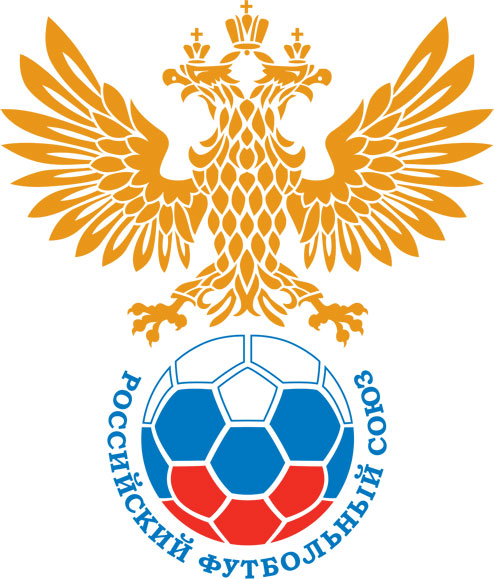 РОССИЙСКИЙ ФУТБОЛЬНЫЙ СОЮЗМАОО СФФ «Центр»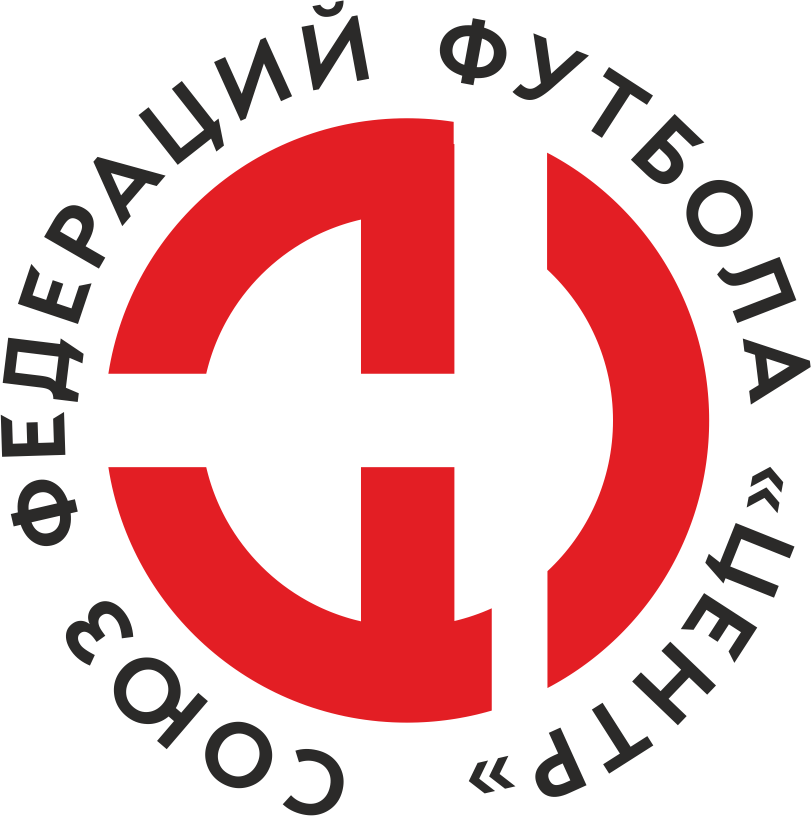    Первенство России по футболу среди команд III дивизиона, зона «Центр» _____ финала Кубка России по футболу среди команд III дивизиона, зона «Центр»Стадион «Труд» (Елец)Дата:3 октября 2020Елец (Елец)Елец (Елец)Елец (Елец)Елец (Елец)Авангард-М (Курск)Авангард-М (Курск)команда хозяевкоманда хозяевкоманда хозяевкоманда хозяевкоманда гостейкоманда гостейНачало:15:30Освещение:Естественное Естественное Количество зрителей:200Результат:1:0в пользуЕлец (Елец)1 тайм:0:0в пользуничьяСудья:Тимонов Денис  (Белгород)кат.1 кат.1 помощник:Махрин Виктор (Орел)кат.1 кат.2 помощник:Ульев Дмитрий (Тамбов)кат.1 кат.Резервный судья:Резервный судья:Кузьмичев Олег кат.1 кат.Инспектор:Сухомлинов Сергей Юрьевич (Липецк)Сухомлинов Сергей Юрьевич (Липецк)Сухомлинов Сергей Юрьевич (Липецк)Сухомлинов Сергей Юрьевич (Липецк)Делегат:НетНетНетНетСчетИмя, фамилияКомандаМинута, на которой забит мячМинута, на которой забит мячМинута, на которой забит мячСчетИмя, фамилияКомандаС игрыС 11 метровАвтогол1:0Артем СамодайкинАвангард-М (Курск)53Мин                 Имя, фамилия                          КомандаОснованиеРОССИЙСКИЙ ФУТБОЛЬНЫЙ СОЮЗМАОО СФФ «Центр»РОССИЙСКИЙ ФУТБОЛЬНЫЙ СОЮЗМАОО СФФ «Центр»РОССИЙСКИЙ ФУТБОЛЬНЫЙ СОЮЗМАОО СФФ «Центр»РОССИЙСКИЙ ФУТБОЛЬНЫЙ СОЮЗМАОО СФФ «Центр»РОССИЙСКИЙ ФУТБОЛЬНЫЙ СОЮЗМАОО СФФ «Центр»РОССИЙСКИЙ ФУТБОЛЬНЫЙ СОЮЗМАОО СФФ «Центр»Приложение к протоколу №Приложение к протоколу №Приложение к протоколу №Приложение к протоколу №Дата:3 октября 20203 октября 20203 октября 20203 октября 20203 октября 2020Команда:Команда:Елец (Елец)Елец (Елец)Елец (Елец)Елец (Елец)Елец (Елец)Елец (Елец)Игроки основного составаИгроки основного составаЦвет футболок: Чёрный        Цвет гетр: Зелёный Цвет футболок: Чёрный        Цвет гетр: Зелёный Цвет футболок: Чёрный        Цвет гетр: Зелёный Цвет футболок: Чёрный        Цвет гетр: Зелёный НЛ – нелюбительНЛОВ – нелюбитель,ограничение возраста НЛ – нелюбительНЛОВ – нелюбитель,ограничение возраста Номер игрокаЗаполняется печатными буквамиЗаполняется печатными буквамиЗаполняется печатными буквамиНЛ – нелюбительНЛОВ – нелюбитель,ограничение возраста НЛ – нелюбительНЛОВ – нелюбитель,ограничение возраста Номер игрокаИмя, фамилияИмя, фамилияИмя, фамилия16Илья Одиноков   Илья Одиноков   Илья Одиноков   4Сергей Хмелевской Сергей Хмелевской Сергей Хмелевской 5Руслан Сидоров Руслан Сидоров Руслан Сидоров 19Максим Перегудов Максим Перегудов Максим Перегудов 3Юрий Неделин Юрий Неделин Юрий Неделин 28Александр_А. Ролдугин  Александр_А. Ролдугин  Александр_А. Ролдугин  7Сергей Белоусов (к)Сергей Белоусов (к)Сергей Белоусов (к)11Владислав Колченко Владислав Колченко Владислав Колченко 8Денис Леньо Денис Леньо Денис Леньо 27Александр Твердохлебов Александр Твердохлебов Александр Твердохлебов 9Александр Молодцов  Александр Молодцов  Александр Молодцов  Запасные игроки Запасные игроки Запасные игроки Запасные игроки Запасные игроки Запасные игроки 1Иван ПоповИван ПоповИван Попов21Роман ЛошкаревРоман ЛошкаревРоман Лошкарев15Андрей ХромыхАндрей ХромыхАндрей Хромых10Владимир СотниковВладимир СотниковВладимир Сотников12Олег КиселевОлег КиселевОлег Киселев23Станислав ЗайцевСтанислав ЗайцевСтанислав Зайцев32Матвей РассказовМатвей РассказовМатвей Рассказов18Михаил ХрамовМихаил ХрамовМихаил Храмов17Иван ГоловкинИван ГоловкинИван ГоловкинТренерский состав и персонал Тренерский состав и персонал Фамилия, имя, отчествоФамилия, имя, отчествоДолжностьДолжностьТренерский состав и персонал Тренерский состав и персонал 1Денис Юрьевич ЖуковскийДиректор/главный тренерДиректор/главный тренерТренерский состав и персонал Тренерский состав и персонал 2Владимир Николаевич КобзевТренерТренер3Дмитрий Владимирович СтёпинЗаместитель директораЗаместитель директора4567ЗаменаЗаменаВместоВместоВместоВышелВышелВышелВышелМинМинСудья: _________________________Судья: _________________________Судья: _________________________11Александр ТвердохлебовАлександр ТвердохлебовАлександр ТвердохлебовИван ГоловкинИван ГоловкинИван ГоловкинИван Головкин464622Владислав КолченкоВладислав КолченкоВладислав КолченкоАндрей ХромыхАндрей ХромыхАндрей ХромыхАндрей Хромых5858Подпись Судьи: _________________Подпись Судьи: _________________Подпись Судьи: _________________33Денис ЛеньоДенис ЛеньоДенис ЛеньоВладимир СотниковВладимир СотниковВладимир СотниковВладимир Сотников6969Подпись Судьи: _________________Подпись Судьи: _________________Подпись Судьи: _________________44Александр_А. Ролдугин Александр_А. Ролдугин Александр_А. Ролдугин Роман ЛошкаревРоман ЛошкаревРоман ЛошкаревРоман Лошкарев777755Александр Молодцов Александр Молодцов Александр Молодцов Михаил ХрамовМихаил ХрамовМихаил ХрамовМихаил Храмов90906677        РОССИЙСКИЙ ФУТБОЛЬНЫЙ СОЮЗМАОО СФФ «Центр»        РОССИЙСКИЙ ФУТБОЛЬНЫЙ СОЮЗМАОО СФФ «Центр»        РОССИЙСКИЙ ФУТБОЛЬНЫЙ СОЮЗМАОО СФФ «Центр»        РОССИЙСКИЙ ФУТБОЛЬНЫЙ СОЮЗМАОО СФФ «Центр»        РОССИЙСКИЙ ФУТБОЛЬНЫЙ СОЮЗМАОО СФФ «Центр»        РОССИЙСКИЙ ФУТБОЛЬНЫЙ СОЮЗМАОО СФФ «Центр»        РОССИЙСКИЙ ФУТБОЛЬНЫЙ СОЮЗМАОО СФФ «Центр»        РОССИЙСКИЙ ФУТБОЛЬНЫЙ СОЮЗМАОО СФФ «Центр»        РОССИЙСКИЙ ФУТБОЛЬНЫЙ СОЮЗМАОО СФФ «Центр»Приложение к протоколу №Приложение к протоколу №Приложение к протоколу №Приложение к протоколу №Приложение к протоколу №Приложение к протоколу №Дата:Дата:3 октября 20203 октября 20203 октября 20203 октября 20203 октября 20203 октября 2020Команда:Команда:Команда:Авангард-М (Курск)Авангард-М (Курск)Авангард-М (Курск)Авангард-М (Курск)Авангард-М (Курск)Авангард-М (Курск)Авангард-М (Курск)Авангард-М (Курск)Авангард-М (Курск)Игроки основного составаИгроки основного составаЦвет футболок: Синий    Цвет гетр:  Синий Цвет футболок: Синий    Цвет гетр:  Синий Цвет футболок: Синий    Цвет гетр:  Синий Цвет футболок: Синий    Цвет гетр:  Синий НЛ – нелюбительНЛОВ – нелюбитель,ограничение возрастаНЛ – нелюбительНЛОВ – нелюбитель,ограничение возрастаНомер игрокаЗаполняется печатными буквамиЗаполняется печатными буквамиЗаполняется печатными буквамиНЛ – нелюбительНЛОВ – нелюбитель,ограничение возрастаНЛ – нелюбительНЛОВ – нелюбитель,ограничение возрастаНомер игрокаИмя, фамилияИмя, фамилияИмя, фамилия1Владислав Куницын Владислав Куницын Владислав Куницын 6Владислав Петрищев Владислав Петрищев Владислав Петрищев 40Артем Самодайкин Артем Самодайкин Артем Самодайкин 10Илья Ободников Илья Ободников Илья Ободников 23Джамалудин Алиев Джамалудин Алиев Джамалудин Алиев 8Даниил Третьяков Даниил Третьяков Даниил Третьяков 87Игорь Гершун Игорь Гершун Игорь Гершун 97Игорь Иваченков (к)Игорь Иваченков (к)Игорь Иваченков (к)86Юрий Маханьков Юрий Маханьков Юрий Маханьков 22Сайдун Мусаев Сайдун Мусаев Сайдун Мусаев 24Александр Хребтов Александр Хребтов Александр Хребтов Запасные игроки Запасные игроки Запасные игроки Запасные игроки Запасные игроки Запасные игроки 13Павел ЗемсковПавел ЗемсковПавел Земсков3Иван ПоложенцевИван ПоложенцевИван Положенцев11Никита ЖиронкинНикита ЖиронкинНикита Жиронкин18Богдан ГородовБогдан ГородовБогдан Городов71Михаил ПетрищевМихаил ПетрищевМихаил Петрищев93Максим БукреевМаксим БукреевМаксим БукреевТренерский состав и персонал Тренерский состав и персонал Фамилия, имя, отчествоФамилия, имя, отчествоДолжностьДолжностьТренерский состав и персонал Тренерский состав и персонал 1Тренерский состав и персонал Тренерский состав и персонал 234567Замена Замена ВместоВместоВышелМинСудья : ______________________Судья : ______________________11Джамалудин АлиевДжамалудин АлиевИван Положенцев2722Александр ХребтовАлександр ХребтовНикита Жиронкин60Подпись Судьи : ______________Подпись Судьи : ______________Подпись Судьи : ______________33Сайдун МусаевСайдун МусаевМаксим Букреев64Подпись Судьи : ______________Подпись Судьи : ______________Подпись Судьи : ______________44Игорь ГершунИгорь ГершунБогдан Городов7355Даниил ТретьяковДаниил ТретьяковВладислав Петрищев786677        РОССИЙСКИЙ ФУТБОЛЬНЫЙ СОЮЗМАОО СФФ «Центр»        РОССИЙСКИЙ ФУТБОЛЬНЫЙ СОЮЗМАОО СФФ «Центр»        РОССИЙСКИЙ ФУТБОЛЬНЫЙ СОЮЗМАОО СФФ «Центр»        РОССИЙСКИЙ ФУТБОЛЬНЫЙ СОЮЗМАОО СФФ «Центр»   Первенство России по футболу среди футбольных команд III дивизиона, зона «Центр» _____ финала Кубка России по футболу среди футбольных команд III дивизиона, зона «Центр»       Приложение к протоколу №Дата:3 октября 2020Елец (Елец)Авангард-М (Курск)команда хозяевкоманда гостей